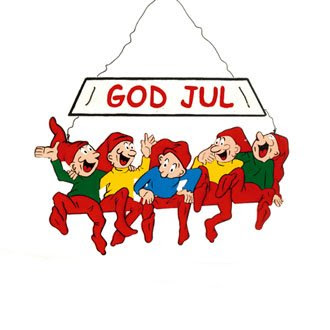 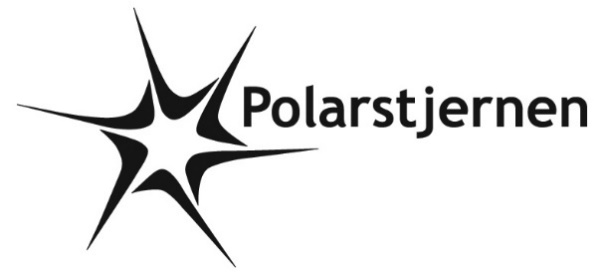 JULETUR 2020Kære mikroer, minier, juniorer, trop og klanCovid eller ej – vi skal på juletur! Dog bliver det en del anderledes end det plejer, da vi ikke kan samles godt 100 mennesker i en hytte. Vi håber, I vil tage godt imod det kompromis, vi er kommet frem til og tror på, at vi alligevel får en dejlig juleweekend ud af detTuren foregår som vanlig i Skråstrup Strand hytten på Strandgyden 28 i Bogense (se vedhæftede kort). Vi har i år ikke forældre i køkkenet, så alle skal hjælpe til med at gøre klar og rydde op – som I plejer, når I ellers er på tur!Hvis forbuddet mod overnatning stadig er gældende til den tid, får I tilsendt en ny indbydelse med plan B, der nok vil betyde at trop og junior er der lørdag, og mikro-mini og klan er der søndag.Vi har af Covid-grunde ikke lagt op til fælles kørsel, men I er naturligvis velkomne til selv at lave aftaler de spejdere imellem, der er vandt til at være tæt sammen.Program:Fredag:Kl. 18: trop og junior ankommer til Skråstrup StrandKl. 18.15: Aftensmad: HUSK MADPAKKETroppens løb til juniorerneÆbleskiver, film og sengetidLederhyggeLørdag: Kl. 8: morgenmad og uretfærdigbingo. Medbring en pakke til ca. 25 kr., som bliver brugt herKl. 10: juleaktiviteter udendørs og indendørsKl. 12.30 Lækre flæskestegs- eller frikadelle sandwich samt ris á la mandeKl. 13.30 Afgang fra Skåstrup Strand for juniorer og trop. Herefter hike for troppen. I får særskilt indbydelse til detteKl. 14.30 Mikroer, Minier og Klan ankommer til Skråstrup Strand	Kl. 15.00 Krudte-af-løb og æbleskiverKl. 16.00 JuleaktiviteterKl. 18.00 Lækre flæskestegs- eller frikadelle sandwich samt ris á la mandeKl. 19.30 Julekalender samt hygge og godnathistorierKl. 21.30 Godnat til mikroer og minier.Leder- og klanhyggeSøndag:Kl. 7.00 Gaver i ”julebeholderen”. Medbring gave til 25 kr. til detteMorgenmadKl. 9.00 JuleaktiviteterKl. 12.00 Hotdogs i det friKl. 13. Afhentning af mikro, mini og klan Tilmelding senest 18/11 via dette link: Mikro- mini- klan: https://medlem.dds.dk/event/id/29686/register. Junior- trop: https://medlem.dds.dk/event/id/29687/register. Leder: https://medlem.dds.dk/event/id/29691/register. DET ER VIGTIGT AT BÅDE SPEJDERE OG LEDERE TILMELDER SIG TIL TIDEN, DA ANTALLET AF DELTAGERE HAR INDFLYDELSE PÅ MANGE TING. TILMELDINGEN VIL LUKKE DEN 18/11 KL. 24.Pakkeliste Sovepose, lagen, lille hovedpude, toiletsager, nattøj, regntøj, varme støvler, varmt udendørstøj, et ekstra sæt tøj, inde sko, nissehue, lommelygte, evt. sovedyr, 1 pakke til ca. 25 kr., hobbysaks med navnAdressen: Strandgyden 28, 5400 Bogense Se kort næste side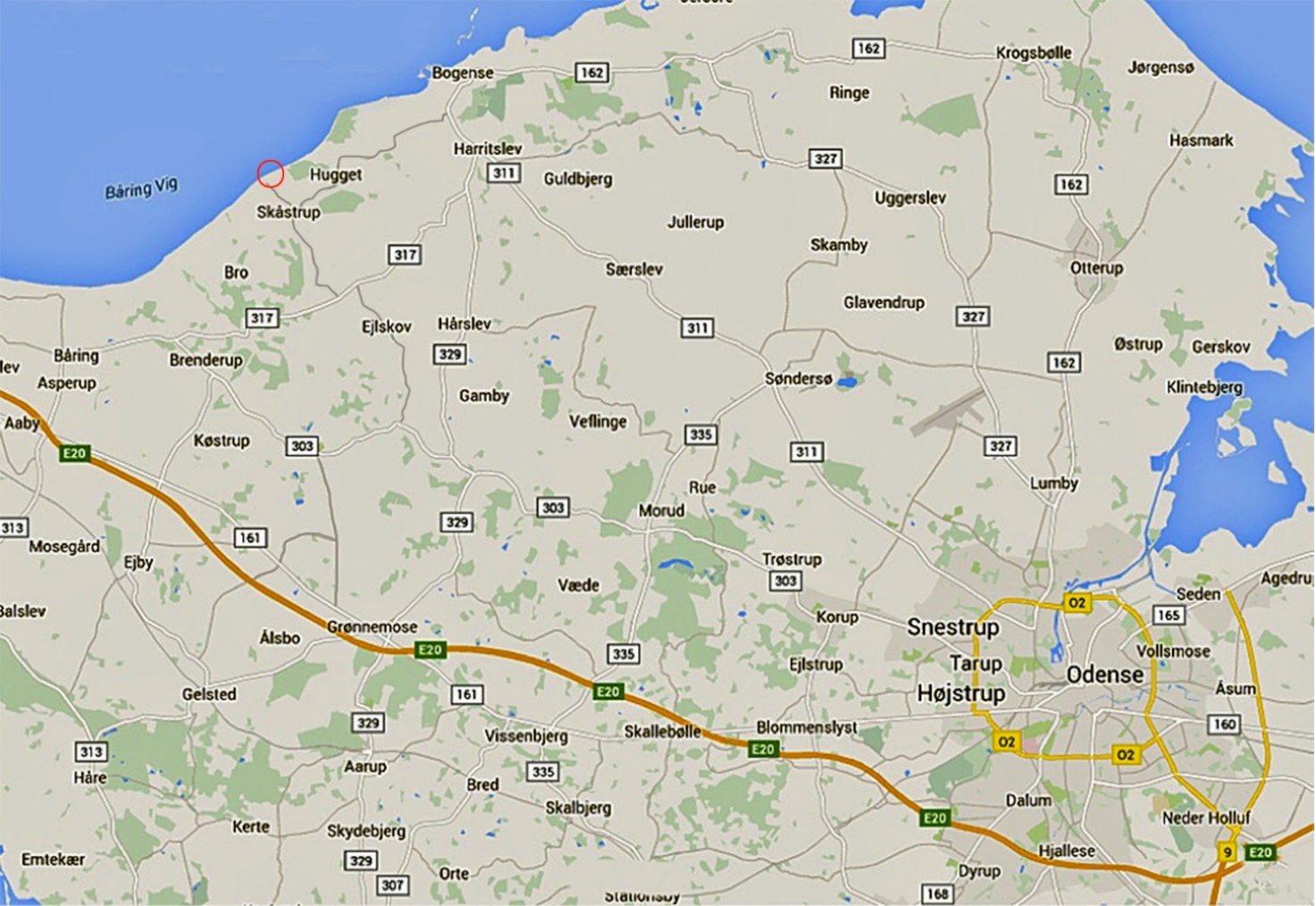 